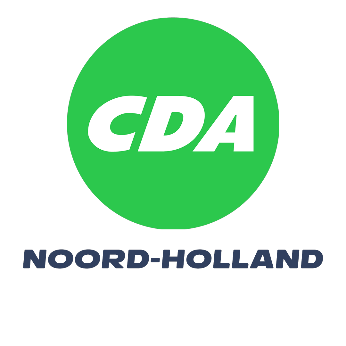 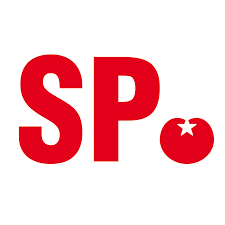 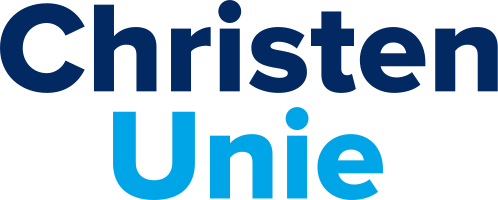 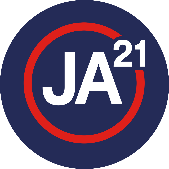 Motie: toekomstperspectief sport Noord-HollandProvinciale Staten van Noord-Holland in vergadering bijeen op 8 november 2021Constaterende dat:De Provincie Noord-Holland sport als een belangrijk middel ziet om de samenhang in een gemeenschap te versterken;De provincie Noord-Holland daarbij inzet op kennisdeling om te voorkomen dat iedereen zelf het wiel moet uitvinden;De provincie Sportservice Noord-Holland hierbij als een partner beschouwd;Sportservice Noord-Holland zich richt op de maatschappelijke inzet van sport en bewegen.Overwegende dat:Kennisdeling over sport en bewegen van groot belang is voor de gemeenschappen in Noord-Holland;Sportservice Noord-Holland sinds jaren hier een belangrijke bijdrage aan levert door haar centrale rol in de Noord-Hollandse sportinfrastructuur.Besluit het college van GS op te roepen:Een toekomstperspectief of discussienota uit te werken over sport in Noord-Holland in de vorm van een update over de beleidsnotitie Sport (2020), bestaande uit:de stand van zaken van de beleidsnotitie Sport;een uiteenzetting van de taken van de Provincie Noord-Holland op dit gebied;een vergelijk van het sportbeleid met andere provincies;de (mogelijk structurele) rol die Sportservice Noord-Holland of anderen hierin kunnen spelen.Dennis Heijnen		Wim Hoogervorst	Michel Klein		Eric JensenCDA			SP			ChristenUnie		JA21